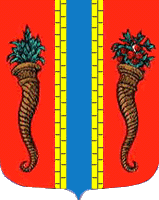 Администрация муниципального образования Новоладожское городское поселениеВолховского муниципального районаЛенинградской областиПОСТАНОВЛЕНИЕ  « 25 »  мая  2016 г.                                                                                         № 317  Об отмене  постановления «О подготовке проекта о  внесении изменений  в  Правила  землепользования   и  застройки  территории  города Новая Ладога»  от18  августа 2015 г. № 507.В соответствии с письмом Комитета по архитектуре и градостроительству Ленинградской области от 15.12.2015  г. №85–14–241/15–1, заключением об отказе в согласовании Комитета по культуре Ленинградской области от 17.02.2016 г. №01-09-929/16-0-1,  статьёй 14 Федерального закона от 06.10.2003 №131-ФЗ «Об общих принципах организации местного самоуправления в Российской Федерации», с учетом рекомендаций, содержащихся в Заключении комиссии по подготовке проекта Правил землепользования и застройки города Новая Ладога муниципального образования Новоладожское городское поселение Волховского муниципального района Ленинградской области от 17.05.2016 года,  администрация Новоладожского городского поселения   ПОСТАНОВЛЯЕТ:Отменить   постановление   администрации  Новоладожского  городского поселения «О подготовке проекта о внесении изменений в правила землепользования и застройки территории города Новая Ладога» от 18 августа 2015 года  №507.Признать результаты публичных слушаний   граждан  по  вопросу   внесе- ния изменений в правила землепользования и застройки территории города Новая Ладога Волховского района Ленинградской области, состоявшихся 16.10.2015 г. в 17.00 ч.  по адресу: г. Новая Ладога, пр. Карла Маркса, д.21 (здание  администрации Новоладожского городского поселения, 3 этаж, кабинет Совета депутатов) недействительными.  Настоящее   постановление   вступает   в   силу   с   момента    принятия, подлежит официальному опубликованию на  сайте  Ленинградского областногоинформационного агентства www.Lenoblinform.ru  и размещению на официальном сайте администрации Новоладожского городского поселения, в сети Интернет www.new-ladoga-adm.ru. Контроль исполнения настоящего постановления оставляю за собой.       Глава  администрации                                                          О.С. Баранова              Алешина Ксения Юрьевна  8 (81363) 30-265